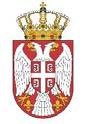 Република СрбијаОпштина АлександровацОпштинска управаОдељење за инспекцијске пословеИнспекција за саобраћај и путевеДатум:Надзирани субјекат:Предмет контроле:Врста пута:општински пут  ___________________________________________ улица у граду  ___________________________________________ некатегорисани пут ________________________________________ 1. Одржавање путеваРЕЗУЛТАТ НАДЗОРА У БОДОВИМА:Присутно лице:                                                                           Инспектор за саобраћај и путеве______________________                                                                        Марија ЛачњевацЗакон о јавним путевима(„Сл. гласник РС“, бр. 101/05 , 123/07 , 101/11 , 93/12 ,104/13)Одлукао општинским и некатегорисаним путевима и улицама на територијиопштине Александровац ("Сл. лист општине Александровац" број 5/2015)Одлука о некатегорисаним путевима на територији општине Александровац("Сл. лист општине Александровац" број 9/2016)1.1. Управљач путева исте одржава у складу са Програмом□ Да - 2□ Не - 01.2.Радови на одржавању, реконструкцији и изградњи путева и путних□ Да - 2□ Не - 0објеката се изводе у складу са Законом1.3.На путу је оштећен коловозни застор□ Да - 0□ Не - 21.4 Путни објекат је оштећен□ Да - 0□ Не - 21.5. Путни канал у функцији□ Да - 0□ Не - 21.6. Пропуст у функцији□ Да - 0□ Не - 21.7. Банкина, ригола или тротоар су оштећени□ Да - 0□ Не - 2□ Да - 0□ Не - 21.8. Оштећење трупа пута□ Да - 0□ Не - 2□ Да - 0□ Не - 21.9. Дрвеће, шибље и друго растиње расте у заштитном појасу пута□ Да - 0□ Не - 2□ Да - 0□ Не - 21.10. Прибављена сагласност управљача пута за изведене радове□ Да - 0□ Не - 21.11. Сигнализација је постављена по Решењу – одобрењу□ Да - 2□ Не - 01.12. Сигнализација се редовно одржава□ Да - 2□ Не - 02. Заштита путева2.1. На путу је извршено привремено и стално заузимање пута и изводе□ Да - 0□ Не - 2се радови који нису у вези са одржавањем и реконструкцијом пута2.2. Просипање, бацање и остављање било каквих предмета, материјала и□ Да - 0□ Не - 2смeћа на путу2.3. Ванредни превоз се обавља по посебном одобрењу□ Да - 2□ Не - 02.4. Спречавање отицања воде са пута или пропуста кроз труп пута или□ Да - 2□ Не - 0из путног канала, наношење блата са прилазног пута или друге радњекоје штете и угрожавају пут2.5. Орање и извођење других пољопривредних радова на банкинама и□ Да - 0□ Не - 2косинама у путном појасу□ Да - 0□ Не - 22.6. Паљење траве и другог растиња на путу као и отпадних предмета и□ Да - 0□ Не - 2материјала2.7. Пуштање стоке на пут□ Да - 0□ Не - 22.8. Вучење предмета по путу и пуштање низ стране усека, засека и□ Да - 0□ Не - 2насипа дрвене грађе, камена, плугова и друго□ Да - 0□ Не - 22.9. Наношење блата са прилазног пута на некатегорисани пут ако је исти□ Да - 0□ Не - 2изграђен са савременим коловозом2.10. Остављање возила којим се омета коришћење пута□ Да - 0□ Не - 22.11. Дрвеће и живе ограде се редовно одржавају, тако да омогућавају□ Да - 2□ Не - 0прегледност пута и не угрожавају безбедност саобраћаја□ Да - 2□ Не - 02.12. Власници и корисници земљишта поред некатегорисаног пута□ Да - 2□ Не - 0редовно уклањају – орезују дрвеће, шибље и друго растиње које сеналази на путу испред њихових парцела□ Да - 0□ Не - 22.13. Власници и корисници земљишта поред некатегорисаног пута□ Да - 0□ Не - 2редовно одржавају путне канале за одвод површинских вода и изграђујупропусте за улаз у своје парцеле2.14. Свако чињење којим се оштећује или би се могао оштетити пут или□ Да - 0□ Не - 2ометати одвијање саобраћајаМогући број бодоваБројМогући број бодова5252РЕЗУЛТАТ НАДЗОРА У БОДОВИМА:РЕЗУЛТАТ НАДЗОРА У БОДОВИМА:РЕЗУЛТАТ НАДЗОРА У БОДОВИМА:РЕЗУЛТАТ НАДЗОРА У БОДОВИМА:Степен ризикаРаспон бодоваРаспон бодоваРаспон бодоваРаспон бодоваНезнатан50-52Низак46-48Средњи10 - 46Висок4 - 8Критичан0 - 2незнатаннезнатаннезнатан□низакнизак□Степен ризика у односу на остварен број бодоваСтепен ризика у односу на остварен број бодовасредњисредњи□високвисок□критичанкритичанкритичан□